МИНИСТЕРСТВО СЕЛЬСКОГО ХОЗЯЙСТВА, ПИЩЕВОЙ И ПЕРЕРАБАТЫВАЮЩЕЙ ПРОМЫШЛЕННОСТИ КАМЧАТСКОГО КРАЯПРИКАЗ № 29/22г. Петропавловск-Камчатский			                 «13» марта 2017 годаВ целях уточнения отдельных положений приказа Министерства сельского хозяйства, пищевой и перерабатывающей промышленности Камчатского края от 12.03.2014 № 29/52 «Об утверждении Порядка предоставления субсидий сельскохозяйственным товаропроизводителям Камчатского края по поддержке отдельных отраслей растениеводства и повышения плодородия почв»ПРИКАЗЫВАЮ:Изложить приложение к приказу Министерства сельского хозяйства, пищевой и перерабатывающей промышленности Камчатского края от 12.03.2014 № 29/52 «Об утверждении Порядка предоставления субсидий сельскохозяйственным товаропроизводителям Камчатского края по поддержке отдельных отраслей растениеводства и повышения плодородия почв» в редакции, согласно Приложению к настоящему приказу.Настоящий приказ вступает в силу через 10 дней после дня его официального опубликования и распространяется на правоотношения, возникшие с 1 января 2017 года.И.о. Министра	               В.А. РешетькоПриложение к приказу Минсельхозпищепрома Камчатского краяот  «13» марта 2017 № 29/22«Приложение к приказу Минсельхозпищепрома Камчатского краяот 12.03.2014 № 29/52Порядок предоставления субсидий сельскохозяйственным товаропроизводителям Камчатского края по поддержке отдельных отраслей растениеводства и повышения плодородия почв Настоящий Порядок разработан в целях реализации подпрограммы «Развитие растениеводства и мелиорации земель сельскохозяйственного назначения» государственной программы Камчатского края «Развитие сельского хозяйства и регулирование рынков сельскохозяйственной продукции, сырья и продовольствия Камчатского края», утвержденной постановлением Правительства Камчатского края от 29.11.2013 № 523-П (далее – Госпрограмма), в соответствии со статьей 78 Бюджетного кодекса Российской Федерации и постановлением Правительства Российской Федерации от 06.09.2016 № 887 «Об общих требованиях к нормативным правовым актам, муниципальным правовым актам, регулирующим предоставление субсидий юридическим лицам (за исключением субсидий государственным (муниципальным) учреждениям), индивидуальным предпринимателям, а также физическим лицам - производителям товаров, работ, услуг» и определяет цели, порядок и условия предоставления субсидий сельскохозяйственным товаропроизводителям Камчатского края (признаваемым таковыми в соответствии с частью 1 статьи 3 Федерального закона от 29.12.2006 №264-ФЗ «О развитии сельского хозяйства», за исключением граждан, ведущих личное подсобное хозяйство) на поддержку отдельных отраслей растениеводства и повышения плодородия почв (далее соответственно – субсидии, получатели субсидии).Субсидии предоставляются при соблюдении следующих требований: 1) на первое число месяца, предшествующего месяцу предоставления документов на получение субсидии, у получателя субсидии должна отсутствовать просроченная задолженность по возврату в краевой бюджет субсидий, бюджетных инвестиций, предоставленных в том числе в соответствии с иными правовыми актами Камчатского края и иная просроченная задолженность перед бюджетом Камчатского края;2) получатели субсидии не должны являться иностранными юридическими лицами, а также российскими юридическими лицами, в уставном (складочном) капитале которых доля участия иностранных юридических лиц, местом регистрации которых является государство или территория, включенные в утверждаемый Министерством финансов Российской Федерации перечень государств и территорий, предоставляющих льготный налоговый режим налогообложения и (или) не предусматривающих раскрытия и предоставления информации при проведении финансовых операций (офшорные зоны) в отношении таких юридических лиц, в совокупности превышает 50 процентов;3) получатели субсидии не должны получать средства из соответствующего бюджета бюджетной системы Российской Федерации в соответствии с иными нормативными правовыми актами, муниципальными правовыми актами на цели, установленные настоящим порядком.Субсидии предоставляются Министерством сельского хозяйства, пищевой и перерабатывающей промышленности Камчатского края (далее - Минсельхозпищепром Камчатского края) в пределах бюджетных ассигнований, предусмотренных в краевом бюджете на соответствующий финансовый год и плановый период, в пределах лимитов бюджетных обязательств, доведенных в установленном порядке. Целями предоставления субсидии являются:возмещение части затрат, связанных с приобретением и доставкой средств химизации (минеральных удобрений);возмещение части затрат, связанных с приобретением и доставкой семян для выращивания однолетних и многолетних трав, зерновых и зернобобовых культур;оказание несвязанной поддержки сельскохозяйственным товаропроизводителям по следующим направлениям: в области растениеводства на возмещение части затрат на проведение комплекса агротехнологических работ, повышение уровня экологической безопасности сельскохозяйственного производства, а также на повышение плодородия и качества почв на посевной площади, занятой зерновыми, зернобобовыми и кормовыми сельскохозяйственными культурами (далее - несвязная в области растениеводства); в области развития производства семенного картофеля и овощей открытого грунта на возмещение части затрат на проведение комплекса агротехнологических работ, обеспечивающих увеличение производства семенного картофеля и овощей открытого грунта, в соответствии с перечнем, утвержденным Министерством сельского хозяйства Российской Федерации, на посевной площади занятой семенным картофелем и овощами открытого грунта (далее - поддержка в области развития производства семенного картофеля и овощей открытого грунта);возмещение части затрат, связанных с приобретением элитных семян картофеля (суперэлита, элита) и семян картофеля 1-го полевого поколения (репродукции).Субсидии на возмещение части затрат, связанных с приобретением и доставкой средств химизации (минеральных удобрений) предоставляются получателям субсидии при соблюдении следующего порядка:Соблюдения получателем субсидии следующих условий:предоставления в Минсельхозпищепром Камчатского края отчета о финансово-экономическом состоянии товаропроизводителей агропромышленного комплекса за год, предшествующий году предоставления субсидии, по формам и в сроки, установленные Минсельхозпищепромом Камчатского края;заключения с Минсельхозпищепромом Камчатского края Соглашения о государственной поддержке, по форме согласно приложению № 1 к настоящему порядку;предоставления до 15 сентября года предоставления субсидии, отчета о достижении показателей результативности предоставления субсидии (приложение № 2 к Соглашению о государственной поддержке), с приложением копий актов об использовании средств химизации (минеральных удобрений), заверенных получателем субсидии;предоставления в Минсельхозпищепром Камчатского края в срок до 15 сентября заявления с указанием платежных реквизитов получателя субсидии по форме согласно приложению № 2 к настоящему порядку с приложением следующих документов, подтверждающих фактический объем произведенных затрат, заверенных получателем субсидии:справки-расчет на предоставление субсидий по форме согласно приложению № 3 к настоящему приказу;копии договора на поставку (приобретение, доставку) средств химизации (минеральных удобрений);копий счетов на оплату;копии счет-фактуры и/или накладной и/или акта приема-передачи;копий документов, подтверждающих оплату;копий сертификатов соответствия (деклараций соответствия);согласия на обработку персональных данных (в отношении ИП, Глав К(Ф)Х);в случае если заявление подписывает не лицо, имеющее право действовать без доверенности от имени получателя субсидии, к заявлению прилагается заверенная получателем субсидии копия документа, подтверждающего полномочия лица, подписавшего заявление;средства химизации (минеральные удобрения), на приобретение которых предоставляется субсидия, должны быть доставлены на территорию Камчатского края (приобретены, в случае приобретения у поставщиков расположенных на территории Камчатского края) в срок не ранее 9 месяцев до момента обращения в Минсельхозпищепром Камчатского края;получатели субсидий несут ответственность за достоверность документов, представленных в Минсельхозпищепром Камчатского края.Минсельхозпищепром Камчатского края запрашивает в порядке межведомственного взаимодействия сведения из Единого государственного реестра юридических лиц (индивидуальных предпринимателей) в отношении получателя субсидии. Получатель субсидии вправе представить в Минсельхозпищепром Камчатского края выписку из Единого государственного реестра юридических лиц (индивидуальных предпринимателей) по собственной инициативе, при этом дата предоставления выписки уполномоченным органом не должна быть ранее 30 дней до дня обращения получателя субсидии в Минсельхозпищепром Камчатского края.Минсельхозпищепром Камчатского края рассматривает документы, представленные получателями субсидий, в течение 30 календарных дней со дня их поступления и принимает решение о предоставлении субсидии и ее размере или об отказе в предоставлении субсидии, о чем письменно уведомляет получателя в течение срока рассмотрения.Минсельхозпищепром совместно с уведомлением о принятии решения о предоставлении субсидии направляет получателю субсидии Соглашение о государственной поддержке по форме согласно приложению № 1 к настоящему порядку для подписания.Если получатель субсидии в течение 15 календарных дней со дня получения им Соглашения о государственной поддержке не предоставил в адрес Минсельхозпищепрома Камчатского края подписанное Соглашение о государственной поддержке, это расценивается как односторонний отказ получателя субсидии от получения субсидии. Основаниями для отказа получателю субсидии в предоставлении субсидии являются:обращение в Минсельхозпищепром Камчатского края за предоставлением субсидии позднее срока, установленного подпунктом г) пункта 1 настоящей части;отсутствие предоставленного в Минсельхозпищепромом Камчатского края отчета о финансово-экономическом состоянии товаропроизводителей агропромышленного комплекса за год, предшествующий году предоставления субсидии, по формам и в сроки, установленные Минсельхозпищепромом Камчатского края;отсутствие заключенного Соглашения о государственной поддержке в сроки, установленные пунктом 4 настоящей части;несоответствие документов, представленных получателем субсидии, требованиям, установленным подпунктом г) пункта 1 настоящей части, и/или непредставление (предоставление не в полном объеме) и/или непредставление в указанные сроки, указанных документов;недостоверность представленной получателем субсидии информации;несоответствие получателя субсидии требованиям, установленным частью 1 настоящего порядка;несоблюдение получателем субсидий условий, установленных настоящим порядком;отсутствие на дату принятия решения о предоставлении субсидии ассигнований, предусмотренных в краевом бюджете на соответствующий финансовый год, и лимитов бюджетных обязательств, утвержденных в установленном порядке на предоставление субсидий.Расчет объема субсидии, предоставляемой на приобретение и доставку средств химизации (минеральные удобрений), производится по формуле:, где:S - объем субсидии, предоставляемой на возмещение затрат, связанных с приобретением и доставкой средств химизации (минеральных удобрений);Vз - объем затрат на приобретение и доставку средств химизации (минеральные удобрений), внесение которых планируется в году предоставления субсидии;W - ставка, утвержденная Минсельхозпищепромом Камчатского края.Для предоставления субсидии на возмещение части затрат, связанных с приобретением и доставкой средств химизации (минеральных удобрений), ставка принимается равной 50%.Обязательным условием предоставления субсидии, включаемым в Соглашение о государственной поддержке, является согласие получателя субсидии на осуществление Минсельхозпищепромом Камчатского края и органами государственного финансового контроля проверок соблюдения получателем субсидии условий, целей и порядка ее предоставления.Минсельхозпищепром Камчатского края и органы государственного финансового контроля осуществляют обязательную проверку соблюдения получателем субсидии условий, целей и порядка предоставления субсидии.В случае нарушения получателем субсидии условий, установленных при их предоставлении, использования субсидий не по целевому назначению, выявленных по фактам проверок, проведенных Минсельхозпищепромом Камчатского края и уполномоченным органом государственного финансового контроля, субсидии подлежат возврату в краевой бюджет на лицевой счет Минсельхозпищепрома Камчатского края в течение 30 календарных дней со дня получения требования Минсельхозпищепрома Камчатского края.Обязательным условием предоставления субсидии, включаемым в Соглашение о государственной поддержке, является предоставление отчета о достижении показателей результативности предоставления субсидии (приложение № 2 к Соглашению о государственной поддержке), с приложением копий актов об использовании средств химизации (минеральных удобрений), заверенных получателем субсидии отчета, в срок до 15 сентября года предоставления субсидии. Перечисление субсидии на счета получателей субсидии, открытые ими в кредитных организациях, осуществляется путем предоставления в территориальный орган Федерального казначейства платежного документа на перечисление субсидий, оформленного в установленном порядке, не позднее десяти рабочих дней после вступления в силу Соглашения о государственной поддержке, но не ранее доведения лимитов бюджетных обязательств, указанных в части 2 настоящего порядка. В случаях нарушения получателем субсидии условий предоставления субсидии, использования субсидий не по целевому назначению, они подлежат возврату в краевой бюджет на лицевой счет Минсельхозпищепрома Камчатского края в течение 30 календарных дней со дня получения требования Минсельхозпищепрома Камчатского края.Остаток неиспользованной субсидии в отчетном финансовом году в случаях, предусмотренных Соглашением о государственной поддержке, подлежит возврату в краевой бюджет на лицевой счет Минсельхозпищепрома Камчатского края в течение 30 календарных дней со дня получения требования Минсельхозпищепрома Камчатского края.В случае если получатель субсидии не внес в почву средства химизации (минеральные удобрения) в объеме, заявленном на предоставление субсидии, субсидия подлежит возврату в краевой бюджет на лицевой счет Минсельхозпищепрома Камчатского края в течение 30 календарных дней со дня получения требования Минсельхозпищепрома Камчатского края в объеме, рассчитанном по формуле:, где:Sв - объем субсидии, подлежащий возврату в краевой бюджет;S - объем субсидии на возмещение части затрат, связанных с приобретением и доставкой средств химизации (минеральные удобрений);Vвн – объем средств химизации (минеральных удобрений), внесенных в почву (тонн);Vс – объем средств химизации (минеральных удобрений), на приобретение и доставку которых выплачена субсидия (тонн).Минсельхозпищепром Камчатского края направляет требование о возврате субсидии в случаях, указанных в пунктах 10, 13, 14 и 15 настоящей части, в течение 7 календарных дней со дня выявления соответствующих обстоятельств. Субсидии на возмещение части затрат, связанных с приобретением и доставкой семян для выращивания однолетних и многолетних трав, зерновых и зернобобовых культур, предоставляются получателям субсидии при соблюдении следующего порядка:Соблюдения получателем субсидии следующих условий:предоставления в Минсельхозпищепромом Камчатского края отчета о финансово-экономическом состоянии товаропроизводителей агропромышленного комплекса за год, предшествующий году предоставления субсидии, по формам и в сроки, установленные Минсельхозпищепромом Камчатского края;заключения с Минсельхозпищепромом Камчатского края Соглашения о государственной поддержке, по форме согласно приложению № 4 к настоящему порядку;предоставления до 15 сентября года предоставления субсидии, отчета о достижении показателей результативности предоставления субсидии (приложение № 2 к Соглашению о государственной поддержке), с приложением копий актов использования семян на посев, заверенных получателем субсидии;предоставления в Минсельхозпищепром Камчатского края в срок до 15 сентября заявления с указанием платежных реквизитов получателя субсидии по форме согласно приложению № 5 к настоящему порядку с приложением следующих документов, подтверждающих фактический объем произведенных затрат, заверенных получателем субсидии:справки-расчет на предоставление субсидий по форме согласно приложению № 6 к настоящему приказу;копии договора на поставку (приобретение, доставку) семян для выращивания однолетних и многолетних трав, зерновых и зернобобовых культур;копий счетов на оплату;копий счет-фактуры и/или накладной и/или акта приема-передачи;копий документов, подтверждающих оплату; копий результатов анализов на посевные качества семян, подтвержденные филиалом ФГБУ «Россельхозцентр» по Камчатскому краю или актов иной аккредитованной на выполнение вышеуказанных анализов (испытаний) лаборатории, расположенной на территории Камчатского края;копий сертификатов соответствия (деклараций соответствия) на семена, выданных органами по сертификации семян сельскохозяйственных культур;согласия на обработку персональных данных (в отношении ИП, Глав К(Ф)Х);в случае если заявление подписывает не лицо, имеющее право действовать без доверенности от имени получателя субсидии, к заявлению прилагается заверенная получателем субсидии копия документа, подтверждающего полномочия лица, подписавшего заявление;семена для выращивания однолетних и многолетних трав, зерновых и зернобобовых культур, на приобретение которых предоставляется субсидия, должны быть доставлены на территорию Камчатского края (приобретены, в случае приобретения у поставщиков расположенных на территории Камчатского края) в срок не ранее 9 месяцев до момента обращения в Минсельхозпищепром Камчатского края;получатели субсидий несут ответственность за достоверность документов, представленных в Минсельхозпищепром Камчатского края.Минсельхозпищепром Камчатского края запрашивает в порядке межведомственного взаимодействия сведения из Единого государственного реестра юридических лиц (индивидуальных предпринимателей) в отношении получателя субсидии. Получатель субсидии вправе представить в Минсельхозпищепром Камчатского края выписку из Единого государственного реестра юридических лиц (индивидуальных предпринимателей) по собственной инициативе, при этом дата предоставления выписки уполномоченным органом не должна быть ранее 30 дней до дня обращения получателя субсидии в Минсельхозпищепром Камчатского края.Минсельхозпищепром Камчатского края рассматривает документы, представленные получателями субсидий, в течение 30 дней со дня их поступления и принимает решение о предоставлении субсидии и ее размере или об отказе в предоставлении субсидии, о чем письменно уведомляет получателя в течение срока рассмотрения.Минсельхозпищепром совместно с уведомлением о принятии решения о предоставлении субсидии направляет получателю субсидии Соглашение о государственной поддержке по форме согласно приложению № 4 к настоящему порядку для подписания.Если получатель субсидии в течение 15 календарных дней со дня получения им Соглашения о государственной поддержке не предоставил в адрес Минсельхозпищепрома Камчатского края подписанное Соглашение о государственной поддержке, это расценивается как односторонний отказ получателя субсидии от получения субсидии. Основаниями для отказа получателю субсидии в предоставлении субсидии являются:обращение в Минсельхозпищепром Камчатского края за предоставлением субсидии позднее срока, установленного подпунктом г) пункта 1 настоящей части;отсутствие предоставленного в Минсельхозпищепромом Камчатского края отчета о финансово-экономическом состоянии товаропроизводителей агропромышленного комплекса за год, предшествующий году предоставления субсидии, по формам и в сроки, установленные Минсельхозпищепромом Камчатского края;отсутствие заключенного Соглашения о государственной поддержке в сроки, установленные пунктом 1 настоящей части;несоответствие документов, представленных получателем субсидии, требованиям, установленным подпунктом г) пункта 1 настоящей части, и/или непредставление (предоставление не в полном объеме) и/или непредставление в указанные сроки, указанных документов;недостоверность представленной получателем субсидии информации;несоответствие получателя субсидии требованиям, установленным частью 1 настоящего порядка;несоблюдение получателем субсидий условий, установленных настоящим порядком;отсутствие на дату принятия решения о предоставлении субсидии ассигнований, предусмотренных в краевом бюджете на соответствующий финансовый год, и лимитов бюджетных обязательств, утвержденных в установленном порядке на предоставление субсидий.Расчет объема субсидии, предоставляемой на приобретение и доставку семян для выращивания однолетних и многолетних трав, зерновых и зернобобовых культур, производится по формуле:, где:S - объем субсидии, предоставляемой на возмещение затрат связанных с приобретением и доставкой семян для выращивания однолетних и многолетних трав, зерновых и зернобобовых культур;Vз - объем затрат на приобретение и доставку семян для выращивания однолетних и многолетних трав, зерновых и зернобобовых культур, посев которых планируется в году предоставления субсидии;W - ставка, утвержденная Минсельхозпищепромом Камчатского края.Для предоставления субсидии на возмещение части затрат, затрат, связанных приобретением и доставкой семян для выращивания однолетних и многолетних трав, зерновых и зернобобовых культур, ставка принимается равной 80%.Обязательным условием предоставления субсидии, включаемым в Соглашение о государственной поддержке, является согласие получателя субсидии на осуществление Минсельхозпищепромом Камчатского края и органами государственного финансового контроля проверок соблюдения получателем субсидии условий, целей и порядка ее предоставления.Минсельхозпищепром Камчатского края и органы государственного финансового контроля осуществляют обязательную проверку соблюдения получателем субсидии условий, целей и порядка предоставления субсидии.В случае нарушения получателем субсидии условий, установленных при их предоставлении, использования субсидий не по целевому назначению, выявленных по фактам проверок, проведенных Минсельхозпищепромом Камчатского края и уполномоченным органом государственного финансового контроля субсидии подлежат возврату в краевой бюджет на лицевой счет Минсельхозпищепрома Камчатского края в течение 30 календарных дней со дня получения требования Минсельхозпищепрома Камчатского края.Обязательным условием предоставления субсидии, включаемым в Соглашение о государственной поддержке, является предоставление отчета о достижении показателей результативности предоставления субсидии (приложение № 2 к Соглашению о государственной поддержке), с приложением копий актов использования семян на посев, заверенных получателем субсидии отчета, в срок до 15 сентября года предоставления субсидии. Перечисление субсидии на счета получателей субсидии, открытые ими в кредитных организациях, осуществляется путем предоставления в территориальный орган Федерального казначейства платежного документа на перечисление субсидий, оформленного в установленном порядке, не позднее десяти рабочих дней после вступления в силу Соглашения о государственной поддержке, но не ранее доведения лимитов бюджетных обязательств, указанных в части 2 настоящего порядка. В случаях нарушения получателем субсидии условий предоставления субсидии, использования субсидий не по целевому назначению, они подлежат возврату в краевой бюджет на лицевой счет Минсельхозпищепрома Камчатского края в течение 30 календарных дней со дня получения требования Минсельхозпищепрома Камчатского края.Остаток неиспользованной субсидии в отчетном финансовом году в случаях, предусмотренных Соглашением, подлежит возврату в краевой бюджет на лицевой счет Минсельхозпищепрома Камчатского края в течение 30 календарных дней со дня получения требования Минсельхозпищепрома Камчатского края.В случае если получатель субсидии не произвел посев семян для выращивания однолетних и многолетних трав, зерновых и зернобобовых культур в объеме, заявленном на предоставление субсидии, субсидия подлежит возврату в краевой бюджет на лицевой счет Минсельхозпищепрома Камчатского края в течение 30 календарных дней со дня получения требования Минсельхозпищепрома Камчатского края в объеме, рассчитанном по формуле:, где:Sв - объем субсидии, подлежащий возврату в краевой бюджет;S - объем субсидии, предоставленной на возмещение части затрат, связанных с приобретением и доставкой семян для выращивания однолетних и многолетних трав, зерновых и зернобобовых культур;Vвн – объем посеянных семян для выращивания однолетних и многолетних трав, зерновых и зернобобовых культур (тонн);Vс – объем семян для выращивания однолетних и многолетних трав, зерновых и зернобобовых культур, на приобретение и доставку которых выплачена субсидия (тонн).Минсельхозпищепром Камчатского края направляет требование о возврате субсидии в случаях, указанных в пунктах 10, 13, 14 и 15 настоящей части, в течение 7 календарных дней со дня выявления соответствующих обстоятельств.Субсидии, направленные на поддержку в области растениеводства предоставляются получателям субсидии при соблюдении следующего порядка:Соблюдения получателем субсидии следующих условий:наличие у получателей субсидии посевных площадей, занятых зерновыми, зернобобовыми и кормовыми сельскохозяйственными культурами в году, предшествующем году обращения в Минсельхозпищепром Камчатского края;предоставления в Минсельхозпищепром Камчатского края в срок до 15 апреля заявления с указанием платежных реквизитов получателя субсидии по форме согласно приложению № 7 к настоящему порядку с приложением следующих документов, заверенных получателем субсидии:справки-расчет на предоставление субсидий по форме согласно приложению № 8 к настоящему порядку;копию отчета о производстве, затратах, себестоимости и реализации продукции растениеводства по форме № 9-АПК (для сельхозорганизаций), информации о производственной деятельности К(Ф)Х по форме №1-КФХ (для К(Ф)Х) годового отчета о финансово-экономическом состоянии товаропроизводителей агропромышленного комплекса за год, предшествующий году предоставления субсидии;согласия на обработку персональных данных (в отношении ИП, Глав К(Ф)Х);в случае если заявление подписывает не лицо, имеющее право действовать без доверенности от имени получателя субсидии, к заявлению прилагается заверенная получателем субсидии копия документа, подтверждающего полномочия лица, подписавшего заявление;получатели субсидий несут ответственность за достоверность документов, представленных в Минсельхозпищепром Камчатского края.Минсельхозпищепром Камчатского края запрашивает в порядке межведомственного взаимодействия сведения из Единого государственного реестра юридических лиц (индивидуальных предпринимателей) в отношении получателя субсидии.Получатель субсидии вправе представить в Минсельхозпищепром Камчатского края выписку из Единого государственного реестра юридических лиц (индивидуальных предпринимателей) по собственной инициативе, при этом дата предоставления выписки уполномоченным органом не должна быть ранее 30 дней до дня обращения получателя субсидии в Минсельхозпищепром Камчатского края.Минсельхозпищепром Камчатского края в течение 15 рабочих дней со дня окончания приема документов, на основании предоставленных получателями субсидий документов принимает решение об отказе в предоставлении субсидии либо о предоставлении субсидии и ее объемах. Решение оформляется:при отказе в предоставлении субсидии письмом с мотивированным пояснением;при предоставлении субсидии Реестром на перечисление субсидии.Основаниями для отказа получателю субсидии в предоставлении субсидии являются:обращение в Минсельхозпищепром Камчатского края за предоставлением субсидии позднее срока, установленного подпунктом б) пункта 1 настоящей части;отсутствие у получателя субсидии посевных площадей, занятых зерновыми, зернобобовыми и кормовыми сельскохозяйственными культурами в году, предшествующем году обращения в Минсельхозпищепром Камчатского края;несоответствие документов, представленных получателем субсидии, требованиям, установленным подпунктом б) пункта 1 настоящей части, и/или непредставление (предоставление не в полном объеме) и/или непредставление в указанные сроки, указанных документов;недостоверность представленной получателем субсидии информации;несоответствие получателя субсидии требованиям, установленным частью 1 настоящего порядка;несоблюдение получателем субсидий условий, установленных настоящим порядком;отсутствие на дату принятия решения о предоставлении субсидии ассигнований, предусмотренных в краевом бюджете на соответствующий финансовый год, и лимитов бюджетных обязательств, утвержденных в установленном порядке на предоставление субсидий.Расчет объема субсидии, предоставляемой на поддержку в области растениеводства, производится по формуле:, где:Si - объем субсидии, предоставляемой на поддержку в области растениеводства i-му получателю субсидии;S - объем средств, направляемых на поддержку в области растениеводства;Pi – площадь i-го получателя субсидии, заявившегося на предоставление субсидии, занятая однолетними и многолетними травами, зерновыми и зернобобовыми культурами в году, предшествующем году представления документов;∑Pi – сумма площадей всех получателей субсидии, заявившихся на предоставление субсидии, занятых однолетними и многолетними травами, зерновыми и зернобобовыми культурами в году, предшествующем году представления документов.Обязательным условием предоставления субсидии является согласие получателя субсидии на осуществление Минсельхозпищепромом Камчатского края и органами государственного финансового контроля проверок соблюдения получателем субсидии условий, целей и порядка ее предоставления.Минсельхозпищепром Камчатского края и органы государственного финансового контроля осуществляют обязательную проверку соблюдения получателем субсидии условий, целей и порядка предоставления субсидии.В случае нарушения получателем субсидии условий, установленных при их предоставлении, использования субсидий не по целевому назначению, выявленных по фактам проверок, проведенных Минсельхозпищепромом Камчатского края и уполномоченным органом государственного финансового контроля субсидии подлежат возврату в краевой бюджет на лицевой счет Минсельхозпищепрома Камчатского края в течение 30 календарных дней со дня получения требования Минсельхозпищепрома Камчатского края.Перечисление субсидии на счета получателей субсидии, открытые ими в кредитных организациях, осуществляется путем предоставления в территориальный орган Федерального казначейства платежного документа на перечисление субсидий, оформленного в установленном порядке, не позднее десяти рабочих дней после принятия решения, но не ранее доведения лимитов бюджетных обязательств, указанных в части 2 настоящего порядка. В случаях нарушения получателем субсидии условий предоставления субсидии, использования субсидий не по целевому назначению, они подлежат возврату в краевой бюджет на лицевой счет Минсельхозпищепрома Камчатского края в течение 30 календарных дней со дня получения требования Минсельхозпищепрома Камчатского края.Остаток неиспользованной субсидии в отчетном финансовом году в случаях, предусмотренных Соглашением, подлежит возврату в краевой бюджет на лицевой счет Минсельхозпищепрома Камчатского края в течение 30 календарных дней со дня получения требования Минсельхозпищепрома Камчатского края.Минсельхозпищепром Камчатского края направляет требование о возврате субсидии в случаях, указанных в пунктах 9, 11 и 12 настоящей части, в течение 7 календарных дней со дня выявления соответствующих обстоятельств.Субсидии, направленные на поддержку в области развития производства семенного картофеля и овощей открытого грунта предоставляются получателям субсидии при соблюдении следующего порядка:Соблюдения получателем субсидии следующих условий:наличие у получателей субсидии посевных площадей, занятых семенным картофелем и овощами открытого грунта в году, предшествующем году обращения в Минсельхозпищепром Камчатского края;предоставления в Минсельхозпищепром Камчатского края в срок до 15 апреля заявления с указанием платежных реквизитов получателя субсидии по форме согласно приложению № 9 к настоящему порядку с приложением следующих документов, заверенных получателем субсидии:справки-расчет на предоставление субсидий по форме согласно приложению № 10 к настоящему порядку;копию отчета о производстве, затратах, себестоимости и реализации продукции растениеводства по форме № 9-АПК (для сельхозорганизаций), информации о производственной деятельности К(Ф)Х по форме №1-КФХ (для К(Ф)Х) годового отчета о финансово-экономическом состоянии товаропроизводителей агропромышленного комплекса за год, предшествующий году предоставления субсидии;копий договоров на поставку семян, счетов-фактур, накладных; копии акта использования семян на посев;копий сертификатов соответствия на семена, выданных органами по сертификации семян сельскохозяйственных культур, результатов анализов на посевные качества семян, подтвержденные филиалом ФГБУ «Россельхозцентр» по Камчатскому краю или актов иной аккредитованной на выполнение вышеуказанных анализов (испытаний) лаборатории, расположенной на территории Камчатского края, заверенные получателями субсидий (для семенного картофеля);согласия на обработку персональных данных (в отношении ИП, Глав К(Ф)Х);в случае если заявление подписывает не лицо, имеющее право действовать без доверенности от имени получателя субсидии, к заявлению прилагается заверенная получателем субсидии копия документа, подтверждающего полномочия лица, подписавшего заявление;получатели субсидий несут ответственность за достоверность документов, представленных в Минсельхозпищепром Камчатского края.Минсельхозпищепром Камчатского края запрашивает в порядке межведомственного взаимодействия сведения из Единого государственного реестра юридических лиц (индивидуальных предпринимателей) в отношении получателя субсидии.Получатель субсидии вправе представить в Минсельхозпищепром Камчатского края выписку из Единого государственного реестра юридических лиц (индивидуальных предпринимателей) по собственной инициативе, при этом дата предоставления выписки уполномоченным органом не должна быть ранее 30 дней до дня обращения получателя субсидии в Минсельхозпищепром Камчатского края.Минсельхозпищепром Камчатского края в течение 15 рабочих дней со дня окончания приема документов, на основании предоставленных получателями субсидий документов принимает решение об отказе в предоставлении субсидии либо о предоставлении субсидии и ее объемах. Решение оформляется:при отказе в предоставлении субсидии письмом с мотивированным пояснением;при предоставлении субсидии Реестром на перечисление субсидии.Основаниями для отказа получателю субсидии в предоставлении субсидии являются:обращение в Минсельхозпищепром Камчатского края за предоставлением субсидии позднее срока, установленного подпунктом б) пункта 1 настоящей части;отсутствие у получателя субсидии посевных площадей, занятых семенным картофелем и овощами открытого грунта в году, предшествующем году обращения в Минсельхозпищепром Камчатского края;несоответствие представленных получателем субсидии документов требованиям, установленным подпунктом б) пункта 1 настоящей части, и/или непредставление (предоставление не в полном объеме) и/или непредставление в указанные сроки, указанных документов;недостоверность представленной получателем субсидии информации;несоответствие получателя субсидии требованиям, установленным частью 1 настоящего порядка;несоблюдение получателем субсидий условий, установленных настоящим порядком;отсутствие на дату принятия решения о предоставлении субсидии ассигнований, предусмотренных в краевом бюджете на соответствующий финансовый год, и лимитов бюджетных обязательств, утвержденных в установленном порядке на предоставление субсидий.Расчет объема субсидии, предоставляемой предоставляемой на поддержку в области развития производства семенного картофеля, производится по формуле:, где:S - объем субсидии, предоставляемой на поддержку в области развития производства семенного картофеля;Vз - площадь получателя субсидии, заявившегося на предоставление субсидии, занятая семенным картофелем в году, предшествующем году представления документов;W - ставка, утвержденная Министерством сельского хозяйства Российской Федерации.Расчет объема субсидии, предоставляемой на поддержку в области развития производства овощей открытого грунта, производится по формуле:, где:Si - объем субсидии, предоставляемой на поддержку в области развития производства овощей открытого грунта i-му получателю субсидии;S - объем средств, направляемых на поддержку в области развития производства и овощей открытого грунта;Pi – площадь i-го получателя субсидии, заявившегося на предоставление субсидии, занятая овощами открытого грунт в году, предшествующем году представления документов;∑Pi – сумма площадей всех получателей субсидии, заявившихся на предоставление субсидии, занятых овощами открытого грунта в году, предшествующем году представления документов.Обязательным условием предоставления субсидии является согласие получателя субсидии на осуществление Минсельхозпищепромом Камчатского края и органами государственного финансового контроля проверок соблюдения получателем субсидии условий, целей и порядка ее предоставления.Минсельхозпищепром Камчатского края и органы государственного финансового контроля осуществляют обязательную проверку соблюдения получателем субсидии условий, целей и порядка предоставления субсидии.В случае нарушения получателем субсидии условий, установленных при их предоставлении, использования субсидий не по целевому назначению, выявленных по фактам проверок, проведенных Минсельхозпищепромом Камчатского края и уполномоченным органом государственного финансового контроля субсидии подлежат возврату в краевой бюджет на лицевой счет Минсельхозпищепрома Камчатского края в течение 30 календарных дней со дня получения требования Минсельхозпищепрома Камчатского края.Перечисление субсидии на счета получателей субсидии, открытые ими в кредитных организациях, осуществляется путем предоставления в территориальный орган Федерального казначейства платежного документа на перечисление субсидий, оформленного в установленном порядке, не позднее десяти рабочих дней после принятия решения, но не ранее доведения лимитов бюджетных обязательств, указанных в части 2 настоящего порядка. В случаях нарушения получателем субсидии условий предоставления субсидии, использования субсидий не по целевому назначению, они подлежат возврату в краевой бюджет на лицевой счет Минсельхозпищепрома Камчатского края в течение 30 календарных дней со дня получения требования Минсельхозпищепрома Камчатского края.Остаток неиспользованной субсидии в отчетном финансовом году в случаях, предусмотренных Соглашением, подлежит возврату в краевой бюджет на лицевой счет Минсельхозпищепрома Камчатского края в течение 30 календарных дней со дня получения требования Минсельхозпищепрома Камчатского края.Минсельхозпищепром Камчатского края направляет требование о возврате субсидии в случаях, указанных в пунктах 9, 11 и 12 настоящей части, в течение 7 календарных дней со дня выявления соответствующих обстоятельств.Субсидии на возмещение части затрат, связанных с приобретением элитных семян картофеля (суперэлита, элита) и семян картофеля 1-го полевого поколения (репродукции) предоставляются получателям субсидии при соблюдении следующего порядка:Соблюдения получателем субсидии следующих условий:предоставления в Минсельхозпищепром Камчатского края отчета о финансово-экономическом состоянии товаропроизводителей агропромышленного комплекса за год, предшествующий году предоставления субсидии, по формам и в сроки, установленные Минсельхозпищепромом Камчатского края;предоставления в Минсельхозпищепром Камчатского края в срок до 15 сентября заявления с указанием платежных реквизитов получателя субсидии по форме согласно приложению № 11 к настоящему порядку с приложением следующих документов, подтверждающих фактический объем произведенных затрат, заверенных получателем субсидии:справки-расчет на предоставление субсидий по форме согласно приложению № 12 к настоящему порядку;копий договоров на поставку семян, счетов-фактур, накладных; копии акта использования семян на посев;копий сертификатов соответствия на семена, выданных органами по сертификации семян сельскохозяйственных культур, результатов анализов на посевные качества семян, подтвержденные филиалом ФГБУ «Россельхозцентр» по Камчатскому краю или актов иной аккредитованной на выполнение вышеуказанных анализов (испытаний) лаборатории, расположенной на территории Камчатского края;согласия на обработку персональных данных (в отношении ИП, Глав К(Ф)Х);в случае если заявление подписывает не лицо, имеющее право действовать без доверенности от имени получателя субсидии, к заявлению прилагается заверенная получателем субсидии копия документа, подтверждающего полномочия лица, подписавшего заявление;элитные семена картофеля (суперэлита, элита) и семена картофеля 1-го полевого поколения (репродукции), на приобретение которых предоставляется субсидия, должны быть доставлены на территорию Камчатского края (приобретены, в случае приобретения у поставщиков расположенных на территории Камчатского края) в срок не ранее 9 месяцев до момента обращения в Минсельхозпищепром Камчатского;получатели субсидий несут ответственность за достоверность документов, представленных в Минсельхозпищепром Камчатского края.Минсельхозпищепром Камчатского края запрашивает в порядке межведомственного взаимодействия сведения из Единого государственного реестра юридических лиц (индивидуальных предпринимателей) в отношении получателя субсидии. Получатель субсидии вправе представить в Минсельхозпищепром Камчатского края выписку из Единого государственного реестра юридических лиц (индивидуальных предпринимателей) по собственной инициативе, при этом дата предоставления выписки уполномоченным органом не должна быть ранее 30 дней до дня обращения получателя субсидии в Минсельхозпищепром Камчатского края.Минсельхозпищепром Камчатского края рассматривает документы, представленные получателем субсидии, в течение 30 дней со дня их поступления и принимает решение о предоставлении субсидии и ее объемах или отказе в предоставлении субсидии.Решение оформляется:при отказе в предоставлении субсидии письмом с мотивированным пояснением;при предоставлении субсидии Реестром на перечисление субсидии.Основаниями для отказа получателю субсидии в предоставлении субсидии являются:обращение в Минсельхозпищепром Камчатского края за предоставлением субсидии позднее срока, установленного подпунктом б) пункта 1 настоящей части;отсутствие предоставленного в Минсельхозпищепромом Камчатского края отчета о финансово-экономическом состоянии товаропроизводителей агропромышленного комплекса за год, предшествующий году предоставления субсидии, по формам и в сроки установленные Минсельхозпищепромом Камчатского края;несоответствие документов, представленных получателем субсидии, требованиям, установленным подпунктом б) пункта 1 настоящей части, и/или непредставление (предоставление не в полном объеме) и/или непредставление в указанные сроки, указанных документов;недостоверность представленной получателем субсидии информации;несоответствие получателя субсидии требованиям, установленным частью 1 настоящего порядка;несоблюдение получателем субсидий условий, установленных настоящим порядком;отсутствие на дату принятия решения о предоставлении субсидии ассигнований, предусмотренных в краевом бюджете на соответствующий финансовый год, и лимитов бюджетных обязательств, утвержденных в установленном порядке на предоставление субсидий.Расчет объема субсидии, предоставляемой на возмещение затрат, связанных с приобретением элитных семян картофеля (суперэлита, элита) и семян картофеля 1-го полевого поколения (репродукции), производится по формуле:, где:S - объем субсидии, предоставляемой на возмещение части затрат, связанных с приобретением элитных семян картофеля (суперэлита, элита) и семян картофеля 1-го полевого поколения (репродукции);Vз - объем приобретенных элитных семян картофеля (суперэлита, элита) и семян картофеля 1-го полевого поколения (репродукции) в тоннах;W - ставка, утвержденная Минсельхозпищепромом Камчатского края.Для предоставления субсидии на возмещение части затрат, элитных семян картофеля (суперэлита, элита) и семян картофеля 1-го полевого поколения (репродукции) ставка принимается равной 12 000,00 рублей на тонну.Обязательным условием предоставления субсидии является согласие получателя субсидии на осуществление Минсельхозпищепромом Камчатского края и органами государственного финансового контроля проверок соблюдения получателем субсидии условий, целей и порядка ее предоставления.Минсельхозпищепром Камчатского края и органы государственного финансового контроля осуществляют обязательную проверку соблюдения получателем субсидии условий, целей и порядка предоставления субсидии.В случае нарушения получателем субсидии условий, установленных при их предоставлении, использования субсидий не по целевому назначению, выявленных по фактам проверок, проведенных Минсельхозпищепромом Камчатского края и уполномоченным органом государственного финансового контроля, субсидии подлежат возврату в краевой бюджет на лицевой счет Минсельхозпищепрома Камчатского края в течение 30 календарных дней со дня получения требования Минсельхозпищепрома Камчатского края.Перечисление субсидии на счета получателей субсидии, открытые ими в кредитных организациях, осуществляется путем предоставления в территориальный орган Федерального казначейства платежного документа на перечисление субсидий, оформленного в установленном порядке, не позднее десяти рабочих дней после принятия решения о предоставлении субсидии, но не ранее доведения лимитов бюджетных обязательств, указанных в части 2 настоящего порядка. В случаях нарушения получателем субсидии условий предоставления субсидии, использования субсидий не по целевому назначению, они подлежат возврату в краевой бюджет на лицевой счет Минсельхозпищепрома Камчатского края в течение 30 календарных дней со дня получения требования Минсельхозпищепрома Камчатского края.Остаток неиспользованной субсидии в отчетном финансовом году в случаях, предусмотренных Соглашением, подлежит возврату в краевой бюджет на лицевой счет Минсельхозпищепрома Камчатского края в течение 30 календарных дней со дня получения требования Минсельхозпищепрома Камчатского края.Минсельхозпищепром Камчатского края направляет требование о возврате субсидии в случаях, указанных в пунктах 10, 12 и 13 настоящей части, в течение 7 календарных дней со дня выявления соответствующих обстоятельств.Приложение № 1к Порядку предоставления субсидий сельскохозяйственным товаропроизводителям Камчатского края по поддержке отдельных отраслей растениеводства и повышения плодородия почвСОГЛАШЕНИЕо предоставлении субсидии из краевого бюджета на возмещение части затрат, связанных с приобретением и доставкой средств химизации (минеральных удобрений)г. Петропавловск-Камчатский                                               «___»____________20___Министерство сельского хозяйства, пищевой и перерабатывающей промышленности Камчатского края, которому в краевом бюджете на соответствующий финансовый год и плановый период предусмотрены бюджетные ассигнования на предоставление субсидий юридическим (физическим) лицам, именуемый в дальнейшем «Главный распорядитель средств краевого бюджета» в лице _________________________________, действующего  на основании  Положения  о  Министерстве,  утвержденного постановлением  Правительства  Камчатского края  от 25 апреля 2011 года  № 153-П, с одной стороны, и __________________________________________________________________________________________________________,именуемое в дальнейшем «Получатель», в лице________________________ ______________________________________________________________________, действующего на основании_________________________________________, с другой стороны, именуемые «Стороны», в соответствии со статьёй 78 Бюджетного кодекса Российской Федерации, Порядком предоставления субсидий сельскохозяйственным товаропроизводителям Камчатского края по поддержке отдельных отраслей растениеводства и повышения плодородия почв, утвержденным Приказом Министерства сельского хозяйства, пищевой и перерабатывающей промышленности Камчатского края от 12 марта 2014 года № 29/52 (далее – Порядок предоставления субсидии), заключили настоящее Соглашение (далее – Соглашение) о нижеследующем.1. Предмет СоглашенияПредметом  настоящего Соглашения является предоставление из краевого бюджета в _______ году__________________________________________________(наименование Получателя)субсидии на возмещение части затрат, связанных с приобретением и доставкой средств химизации (минеральных удобрений) (далее – Субсидия).2. Финансовое обеспечение предоставления Субсидии2.1. Субсидия предоставляется в соответствии со сводной бюджетной росписью краевого бюджета в пределах лимитов бюджетных обязательств, доведенных Главному распорядителю средств краевого бюджета на очередной финансовый год и плановый период.2.2. Субсидия предоставляется в размере _______________ руб., рассчитанном в соответствии с Порядком предоставления субсидии.3. Условия предоставления СубсидииСубсидия предоставляется при выполнении следующих условий:3.1. Соответствие Получателя ограничениям, установленным статьей 78 Бюджетного кодекса Российской Федерации и Порядку предоставления субсидии.3.2. Предоставление Получателем документов, необходимых для предоставления Субсидии, установленных Порядком предоставления субсидии.3.3. Определение направления расходов, на возмещение которых предоставляется Субсидия, установленных Порядком предоставления субсидии.3.4. Согласие Получателя (за исключением государственных (муниципальных) унитарных предприятий, хозяйственных товариществ и обществ с участием публично-правовых образований в их уставных (складочных) капиталах, а также коммерческих организаций с участием таких товариществ и обществ в их уставных (складочных) капиталах) на осуществление Главным распорядителем средств краевого бюджета, предоставившим Субсидии, и органами государственного контроля проверок соблюдения Получателями Субсидии условий, целей и порядка их предоставления.3.5. Предоставление отчета о достижении показателей результативности предоставления субсидии по форме согласно приложению № 2 к Соглашению с приложением актов об использовании средств химизации (минеральных удобрений), заверенных получателем субсидии, подтверждающих внесение минеральных удобрений в почву в срок до 15 сентября года предоставления субсидии.3.6. Иные условия, предусмотренные частью 4 Порядка предоставления субсидии.4. Порядок перечисления субсидииПеречисление Субсидии осуществляется Главным распорядителем средств краевого бюджета на счет Получателя, открытый в кредитной организации, не позднее десяти рабочих дней после вступления в силу Соглашения.5. Права и обязанности Сторон5.1. Главный распорядитель средств краевого бюджета обязуется:5.1.1. Рассмотреть в порядке и в сроки, установленные Порядком предоставления субсидии, представленные Получателем документы.        5.1.2. Обеспечить предоставление Субсидии ____________________________                                                                                                                                         (наименование Получателя)в порядке и при соблюдении Получателем условий предоставления Субсидии, установленных настоящим Соглашением.5.1.3. Обеспечить перечисление Субсидии на счет Получателя, открытый в кредитной организации.5.1.4. Осуществлять контроль за соблюдением Получателем условий предоставления Субсидии.5.1.5. В случае если_____________________________________________                                                                                              (наименование Получателя)допущены нарушения условий, предусмотренных настоящим Соглашением, направлять Получателю требование об обеспечении возврата средств Субсидии в краевой бюджет.5.1.6. Установить в приложении № 1 к настоящему Соглашению показатели результативности и (или) иные показатели, и осуществлять оценку их достижения.5.2. Главный распорядитель средств краевого бюджета вправе:5.2.1. Запрашивать у Получателя документы и материалы, необходимые для осуществления контроля за соблюдением условий предоставления Субсидии.5.3. Получатель обязуется:5.3.1. Обеспечивать выполнение условий предоставления Субсидии, установленных настоящим Соглашением, в том числе:- предоставлять Главному распорядителю средств краевого бюджета документы, необходимые для предоставления Субсидии, установленные Порядком предоставления субсидии;5.3.2. Обеспечивать исполнение требований Главного распорядителя средств краевого бюджета по: - устранению факта(ов) нарушения порядка, целей и условий предоставления Субсидии в сроки, установленные указанным требованием;- возврату средств в краевой бюджет в размере и в сроки, установленные требованием.5.3.3. Обеспечивать достижение значений показателей результативности и (или) иных показателей, установленных Главным распорядителем средств краевого бюджета в приложении № 1 к настоящему Соглашению.5.3.4. Обеспечивать представление Главному распорядителю средств краевого бюджета:- отчета о достижении показателей результативности предоставления субсидии по форме согласно приложению № 2 к Соглашению с приложением актов об использовании средств химизации (минеральных удобрений), заверенных получателем субсидии, подтверждающих внесение минеральных удобрений в почву в срок до 15 сентября года предоставления субсидии;-	отчета о финансово-экономическом состоянии товаропроизводителей агропромышленного комплекса за год предшествующий году предоставления субсидии, по формам и в сроки установленные Минсельхозпищепромом камчатского края.5.3.5. Выполнять иные обязательства, установленные бюджетным законодательством Российской Федерации, Порядком предоставления субсидии и настоящим Соглашением.5.4. Получатель вправе:5.4.1. Обращаться к Главному распорядителю средств краевого бюджета за разъяснениями в связи с исполнением настоящего Соглашения.6. Ответственность СторонВ случае неисполнения или ненадлежащего исполнения своих обязательств по настоящему Соглашению Стороны несут ответственность в соответствии с законодательством Российской Федерации.7. Заключительные положения7.1. Споры, возникающие между Сторонами в связи с исполнением настоящего Соглашения, решаются ими, по возможности, путем проведения переговоров с оформлением соответствующих протоколов или иных документов. При недостижении согласия споры между Сторонами решаются в судебном порядке.7.2. Соглашение вступает в силу после его заключения Сторонами, но не ранее доведенных лимитов бюджетных обязательств, указанных в пункте 2.1 настоящего соглашения.7.3. Изменение настоящего Соглашения осуществляется по инициативе Сторон в письменной форме в виде дополнительного соглашения к настоящему Соглашению, которое является его неотъемлемой частью, и вступает в действие после его подписания Сторонами.7.4. Расторжение настоящего Соглашения возможно при взаимном согласии Сторон.7.5. Расторжение настоящего Соглашения в одностороннем порядке возможно в случае:- недостижения Получателем установленных Соглашением показателей результативности и (или) иных показателей, указанных в пункте 5.1.6;- нарушения Получателем порядка, целей и условий предоставления Субсидии, установленных Порядком предоставления субсидии и настоящим Соглашением.8. Платежные реквизиты СторонПоказатели оценки результативности предоставления субсидии___________________________________________________________(наименование Получателя субсидии)Отчет о достижении показателей оценки результативности предоставления субсидии___________________________________________________________(наименование Получателя субсидии)Приложение № 2к Порядку предоставления субсидий сельскохозяйственным товаропроизводителям Камчатского края по поддержке отдельных отраслей растениеводства и повышения плодородия почвМинистру сельского хозяйства, пищевой и перерабатывающей промышленности Камчатского края_______________________________________
ЗАЯВЛЕНИЕ 
на предоставление субсидии на возмещение части затрат, связанных с приобретением и доставкой средств химизации (минеральных удобрений)В соответствии с приказом от 12.03.2014 № 29/52 «Об утверждении Порядка предоставления субсидий сельскохозяйственным товаропроизводителям Камчатского края по поддержке отдельных отраслей растениеводства и повышения плодородия почв» (далее – Порядок) в рамках реализации государственной программы Камчатского края «Развитие сельского хозяйства и регулирование рынков сельскохозяйственной продукции, сырья и продовольствия Камчатского края на 2014-2020 годы»                     (получатель субсидии: полное и/или сокращённое наименования организации, КФХ)просит предоставить в 20__ году субсидии на возмещение части затрат, связанных с приобретением и доставкой средств химизации (минеральных удобрений).С условиями Порядка ознакомлен (ознакомлена) и согласен (согласна). В соответствии с Порядком к заявлению прилагаю следующие документы:справку-расчет на предоставление субсидии на возмещение части затрат, связанных с приобретением и доставкой средств химизации (минеральных удобрений) на ___л.;копии договора на поставку (приобретение, доставку) средств химизации (минеральных удобрений) на ___л.;счета на оплату на ___л.;копии счет-фактуры и/или накладной и/или акта приема-передачи на ___л.;копии документов, подтверждающих оплату, на ___л.;копии сертификатов соответствия (деклараций соответствия) на ___л.;копии актов об использовании средств химизации (минеральных удобрений), в случае обращения за предоставлением субсидии после 1 августа года предоставления субсидии на ___л.;согласие на обработку персональных данных (в отношении ИП, К(Ф)Х) на ___л.Платежные реквизиты:Адрес:________________________________________________________Тел.:___________________________ИНН __________________________Расчетный счет _________________Наименование банка ____________________________________________БИК __________________________Кор. счет ______________________КПП __________________________Получатель субсидии (руководитель организации, ИП, Глава К(Ф)Х)   _____________    ______________                                                                                                    (подпись)                               (Ф.И.О.)                                                                                          М.П.                                                                                                                     (при наличии)                                                                                              «___» __________ 20__ Ф.И.О. исполнителя _________________контактный телефон _________________СПРАВКА-РАСЧЕТ НАПРЕДОСТАВЛЕНИЕ В 20____ ГОДУ СУБСИДИЙНА ВОЗМЕЩЕНИЕ ЧАСТИ ЗАТРАТ НА ПРИОБРЕТЕНИЕ И ДОСТАВКУ 
СРЕДСТВ ХИМИЗАЦИИ (МИНЕРАЛЬНЫХ УДОБРЕНИЙ)____________________________________(получатель субсидии)Получатель субсидии (руководитель организации, ИП, Глава К(Ф)Х)   _____________    ______________                                                                                                    (подпись)                               (Ф.И.О.)                                                                                             М.П.                                                                                                                         (при наличии)                                                                                              «___» __________ 20__ Ф.И.О. исполнителя _________________контактный телефон _________________Приложение № 4к Порядку предоставления субсидий сельскохозяйственным товаропроизводителям Камчатского края по поддержке отдельных отраслей растениеводства и повышения плодородия почвСОГЛАШЕНИЕо предоставлении субсидии из краевого бюджета на возмещение части затрат, связанных с приобретением и доставкой семян для выращивания однолетних и многолетних трав, зерновых и зернобобовых культург. Петропавловск-Камчатский                                               «___»____________20___ Министерство сельского хозяйства, пищевой и перерабатывающей промышленности Камчатского края, которому в краевом бюджете на соответствующий финансовый год и плановый период предусмотрены бюджетные ассигнования на предоставление субсидий юридическим (физическим) лицам, именуемый в дальнейшем «Главный распорядитель средств краевого бюджета» в лице Министра _________________________________, действующего  на основании  Положения о Министерстве, утвержденного постановлением  Правительства  Камчатского края от 25 апреля 2011 года  № 153-П, с одной стороны, и ________________________________________ __________________________________________________________________,именуемое в дальнейшем «Получатель», в лице________________________ __________________________________________________________________,действующего на основании_________________________________________, с другой стороны, именуемые «Стороны», в соответствии со статьёй 78 Бюджетного кодекса Российской Федерации, Порядком предоставления субсидий сельскохозяйственным товаропроизводителям Камчатского края по поддержке отдельных отраслей растениеводства и повышения плодородия почв, утвержденным Приказом Министерства сельского хозяйства, пищевой и перерабатывающей промышленности Камчатского края от 12 марта 2014 года № 29/52 (далее – Порядок предоставления субсидии), заключили настоящее Соглашение  (далее – Соглашение) о нижеследующем.1. Предмет СоглашенияПредметом  настоящего Соглашения является предоставление из краевого бюджета в _______ году__________________________________________________(наименование Получателя)субсидии на возмещение части затрат, связанных с приобретением и доставкой семян для выращивания однолетних и многолетних трав, зерновых и зернобобовых культур (далее – Субсидия).2. Финансовое обеспечение предоставления Субсидии2.1. Субсидия предоставляется в соответствии со сводной бюджетной росписью краевого бюджета в пределах лимитов бюджетных обязательств, доведенных Главному распорядителю средств краевого бюджета на очередной финансовый год и плановый период.2.2. Субсидия предоставляется в размере _______________ руб., рассчитанном в соответствии с Порядком предоставления субсидии.3. Условия предоставления СубсидииСубсидия предоставляется при выполнении следующих условий:3.1. Соответствие Получателя ограничениям, установленным статьей 78 Бюджетного кодекса Российской Федерации и Порядку предоставления субсидии.3.2. Предоставление Получателем документов, необходимых для предоставления Субсидии, установленных Порядком предоставления субсидии.3.3. Определение направления расходов, на возмещение которых предоставляется Субсидия, установленных Порядком предоставления субсидии.3.4. Согласие Получателя (за исключением государственных (муниципальных) унитарных предприятий, хозяйственных товариществ и обществ с участием публично-правовых образований в их уставных (складочных) капиталах, а также коммерческих организаций с участием таких товариществ и обществ в их уставных (складочных) капиталах) на осуществление Главным распорядителем средств краевого бюджета, предоставившим Субсидии, и органами государственного контроля проверок соблюдения Получателями Субсидии условий, целей и порядка их предоставления.3.5. Предоставление отчета о достижении показателей результативности предоставления субсидии по форме согласно приложению № 2 к Соглашению с приложением актов использования семян на посев, заверенных получателем субсидии, в срок до 15 сентября года предоставления субсидии.3.6. Иные условия, предусмотренные частью 5 Порядка предоставления субсидии.4. Порядок перечисления субсидииПеречисление Субсидии осуществляется Главным распорядителем средств краевого бюджета на счет Получателя, открытый в кредитной организации, не позднее десяти рабочих дней после вступления в силу Соглашения.5. Права и обязанности Сторон5.1. Главный распорядитель средств краевого бюджета обязуется:5.1.1. Рассмотреть в порядке и в сроки, установленные Порядком предоставления субсидии, представленные Получателем документы.        5.1.2. Обеспечить предоставление Субсидии ____________________________                                                                                                                                         (наименование Получателя)в порядке и при соблюдении Получателем условий предоставления Субсидии, установленных настоящим Соглашением.5.1.3. Обеспечить перечисление Субсидии на счет Получателя, открытый в кредитной организации.5.1.4. Осуществлять контроль за соблюдением Получателем условий предоставления Субсидии.5.1.5. В случае если_____________________________________________                                                                                              (наименование Получателя)допущены нарушения условий, предусмотренных настоящим Соглашением, направлять Получателю требование об обеспечении возврата средств Субсидии в краевой бюджет.5.1.6. Установить в приложении № 1 к настоящему Соглашению показатели результативности и (или) иные показатели, и осуществлять оценку их достижения.5.2. Главный распорядитель средств краевого бюджета вправе:5.2.1. Запрашивать у Получателя документы и материалы, необходимые для осуществления контроля за соблюдением условий предоставления Субсидии.5.3. Получатель обязуется:5.3.1. Обеспечивать выполнение условий предоставления Субсидии, установленных настоящим Соглашением, в том числе:- предоставлять Главному распорядителю средств краевого бюджета документы, необходимые для предоставления Субсидии, установленные Порядком предоставления субсидии;5.3.2. Обеспечивать исполнение требований Главного распорядителя средств краевого бюджета по: - устранению факта (ов) нарушения порядка, целей и условий предоставления Субсидии в сроки, установленные указанным требованием;- возврату средств в краевой бюджет в размере и в сроки, установленные требованием.5.3.3. Обеспечивать достижение значений показателей результативности и (или) иных показателей, установленных Главным распорядителем средств краевого бюджета в приложении № 1 к настоящему Соглашению.5.3.4. Обеспечивать представление Главному распорядителю средств краевого бюджета:- отчета о достижении показателей результативности предоставления субсидии по форме согласно приложению № 2 к Соглашению с приложением актов использования семян на посев, заверенных получателем субсидии, в срок до 15 сентября года предоставления субсидии;-	отчета о финансово-экономическом состоянии товаропроизводителей агропромышленного комплекса за год предшествующий году предоставления субсидии, по формам и в сроки установленные Минсельхозпищепромом камчатского края.5.4. Получатель вправе:5.4.1. Обращаться к Главному распорядителю средств краевого бюджета за разъяснениями в связи с исполнением настоящего Соглашения.6. Ответственность СторонВ случае неисполнения или ненадлежащего исполнения своих обязательств по настоящему Соглашению Стороны несут ответственность в соответствии с законодательством Российской Федерации.7. Заключительные положения7.1. Споры, возникающие между Сторонами в связи с исполнением настоящего Соглашения, решаются ими, по возможности, путем проведения переговоров с оформлением соответствующих протоколов или иных документов. При недостижении согласия споры между Сторонами решаются в судебном порядке.7.2. Соглашение вступает в силу после его заключения Сторонами, но не ранее доведенных лимитов бюджетных обязательств, указанных в пункте 2.1 настоящего соглашения.7.3. Изменение настоящего Соглашения осуществляется по инициативе Сторон в письменной форме в виде дополнительного соглашения к настоящему Соглашению, которое является его неотъемлемой частью, и вступает в действие после его подписания Сторонами.7.4. Расторжение настоящего Соглашения возможно при взаимном согласии Сторон.7.5. Расторжение настоящего Соглашения в одностороннем порядке возможно в случае:- недостижения Получателем установленных Соглашением показателей результативности и (или) иных показателей, указанных в пункте 5.1.6;- нарушения Получателем порядка, целей и условий предоставления Субсидии, установленных Порядком предоставления субсидии и настоящим Соглашением.8. Платежные реквизиты СторонПоказатели оценки результативности предоставления субсидии___________________________________________________________(наименование Получателя субсидии)Отчет о достижении показателей оценки результативности предоставления субсидии___________________________________________________________(наименование Получателя субсидии)Приложение № 5к Порядку предоставления субсидий сельскохозяйственным товаропроизводителям Камчатского края по поддержке отдельных отраслей растениеводства и повышения плодородия почвМинистру сельского хозяйства, пищевой и перерабатывающей промышленности Камчатского края_______________________________________
ЗАЯВЛЕНИЕ 
на предоставление субсидии на возмещение части затрат, связанных с приобретением и доставкой семян для выращивания однолетних и многолетних трав, зерновых и зернобобовых культурВ соответствии с приказом от 12.03.2014 № 29/52 «Об утверждении Порядка предоставления субсидий сельскохозяйственным товаропроизводителям Камчатского края по поддержке отдельных отраслей растениеводства и повышения плодородия почв» (далее – Порядок) в рамках реализации государственной программы Камчатского края «Развитие сельского хозяйства и регулирование рынков сельскохозяйственной продукции, сырья и продовольствия Камчатского края на 2014-2020 годы»                     (получатель субсидии: полное и/или сокращённое наименования организации, КФХ)просит предоставить в 20__ году субсидии на возмещение части затрат, связанных с приобретением и доставкой средств химизации (минеральных удобрений).С условиями Порядка ознакомлен (ознакомлена) и согласен (согласна). В соответствии с Порядком к заявлению прилагаю следующие документы:справку-расчет на предоставление субсидии на возмещение части затрат, связанных с приобретением и доставкой средств химизации (минеральных удобрений) на ___л.;копию договора на поставку (приобретение, доставку) семян для выращивания однолетних и многолетних трав, зерновых и зернобобовых культур на ___л.;копии счетов на оплату на ___л.;копии счет-фактуры и/или накладной и/или акта приема-передачи на ___л.;копии документов, подтверждающих оплату на ___л.; копии результатов анализов на посевные качества семян, подтвержденные филиалом ФГБУ «Россельхозцентр» по Камчатскому краю или актов иной аккредитованной на выполнение вышеуказанных анализов (испытаний) лаборатории, расположенной на территории Камчатского края на ___л.;копии сертификатов соответствия (деклараций соответствия) на семена, выданных органами по сертификации семян сельскохозяйственных культур на ___л.;копии актов использования семян на посев, в случае обращения за предоставлением субсидии после 1 августа года предоставления субсидии на ___л.;согласия на обработку персональных данных (в отношении ИП, К(Ф)Х) на ___л.Платежные реквизиты:Адрес:________________________________________________________Тел.:___________________________ИНН __________________________Расчетный счет _________________Наименование банка ____________________________________________БИК __________________________Кор. счет ______________________КПП __________________________Получатель субсидии (руководитель организации, ИП, Глава К(Ф)Х)   _____________    ______________                                                                                                    (подпись)                               (Ф.И.О.)                                                                                          М.П.                                                                                                                     (при наличии)                                                                                              «___» __________ 20__ Ф.И.О. исполнителя _________________контактный телефон _________________Справка – расчетна предоставление в 20__ году субсидии на возмещение части затрат на приобретение и доставку семян для выращивания однолетних и многолетних трав, зерновых и зернобобовых культур __________________________________________________________________(получатель субсидии)Получатель субсидии (руководитель организации, ИП, Глава К(Ф)Х)   _____________    ______________                                                                                                    (подпись)                               (Ф.И.О.)                                                                                          М.П.                                                                                                                     (при наличии)                                                                                              «___» __________ 20__ Ф.И.О. исполнителя _________________контактный телефон _________________Приложение № 7к Порядку предоставления субсидий сельскохозяйственным товаропроизводителям Камчатского края по поддержке отдельных отраслей растениеводства и повышения плодородия почвМинистру сельского хозяйства, пищевой и перерабатывающей промышленности Камчатского края_______________________________________
ЗАЯВЛЕНИЕ 
на оказание несвязной поддержки в области растениеводства В соответствии с приказом от 12.03.2014 № 29/52 «Об утверждении Порядка предоставления субсидий сельскохозяйственным товаропроизводителям Камчатского края по поддержке отдельных отраслей растениеводства и повышения плодородия почв» (далее – Порядок) в рамках реализации государственной программы Камчатского края «Развитие сельского хозяйства и регулирование рынков сельскохозяйственной продукции, сырья и продовольствия Камчатского края на 2014-2020 годы»                     (получатель субсидии: полное и/или сокращённое наименования организации, КФХ)просит предоставить в 20__ году субсидии на возмещение части затрат на проведение комплекса агротехнологических работ, повышение уровня экологической безопасности сельскохозяйственного производства, а также на повышение плодородия и качества почв на посевной площади, занятой зерновыми, зернобобовыми и кормовыми сельскохозяйственными культурами.С условиями Порядка ознакомлен (ознакомлена) и согласен (согласна). В соответствии с Порядком к заявлению прилагаю следующие документы:справку-расчет на оказание несвязной поддержки в области растениеводства на __л.;копию отчета о производстве, затратах, себестоимости и реализации продукции растениеводства по форме № 9-АПК (для сельхозорганизаций), информации о производственной деятельности К(Ф)Х по форме №1-КФХ (для К(Ф)Х) годового отчета о финансово-экономическом состоянии товаропроизводителей агропромышленного комплекса за год, предшествующий году предоставления субсидии на ___л.;согласие на обработку персональных данных (в отношении К(Ф)Х) на ___л.Платежные реквизиты:Адрес:________________________________________________________Тел.:___________________________ИНН __________________________Расчетный счет _________________Наименование банка ____________________________________________БИК __________________________Кор. счет ______________________КПП __________________________Согласен (согласна) на осуществление Минсельхозпищепромом Камчатского края и органами государственного финансового контроля проверок соблюдения условий, целей и порядка предоставления субсидии. Получатель субсидии (руководитель организации, ИП, Глава К(Ф)Х)   _____________    ______________                                                                                                    (подпись)                               (Ф.И.О.)                                                                                          М.П.                                                                                                                     (при наличии)                                                                                              «___» __________ 20__ Ф.И.О. исполнителя _________________контактный телефон _________________Справка – расчетна предоставление в 20__ году субсидии на оказание несвязной поддержки в области растениеводства за счёт средств федерального и краевого бюджетов__________________________________________________________________(получатель субсидии)Получатель субсидии (руководитель организации, ИП, Глава К(Ф)Х)   _____________    ______________                                                                                                    (подпись)                               (Ф.И.О.)                                                                                          М.П.                                                                                                                     (при наличии)                                                                                              «___» __________ 20__ Ф.И.О. исполнителя _________________контактный телефон ____________________________________________________________* размер предоставляемой субсидии (графа 3 и 4) рассчитывает ответственный сотрудник Минсельхозпищепрома Камчатского краяПриложение № 9к Порядку предоставления субсидий сельскохозяйственным товаропроизводителям Камчатского края по поддержке отдельных отраслей растениеводства и повышения плодородия почвМинистру сельского хозяйства, пищевой и перерабатывающей промышленности Камчатского края_______________________________________
ЗАЯВЛЕНИЕ 
на оказание несвязной поддержки в области развития производства семенного картофеля и овощей открытого грунта В соответствии с приказом от 12.03.2014 № 29/52 «Об утверждении Порядка предоставления субсидий сельскохозяйственным товаропроизводителям Камчатского края по поддержке отдельных отраслей растениеводства и повышения плодородия почв» (далее – Порядок) в рамках реализации государственной программы Камчатского края «Развитие сельского хозяйства и регулирование рынков сельскохозяйственной продукции, сырья и продовольствия Камчатского края на 2014-2020 годы»                     (получатель субсидии: полное и/или сокращённое наименования организации, КФХ)просит предоставить в 20__ году субсидии на возмещение части затрат на проведение комплекса агротехнологических работ, обеспечивающих увеличение производства семенного картофеля и овощей открытого грунта.С условиями Порядка ознакомлен (ознакомлена) и согласен (согласна). В соответствии с Порядком к заявлению прилагаю следующие документы:справку-расчет на предоставление субсидии на возмещение части затрат на проведение комплекса агротехнологических работ, обеспечивающих увеличение производства семенного картофеля и овощей открытого грунта на ___л.;копию отчета о производстве, затратах, себестоимости и реализации продукции растениеводства по форме № 9-АПК (для сельхозорганизаций), информации о производственной деятельности К(Ф)Х по форме №1-КФХ (для К(Ф)Х) годового отчета о финансово-экономическом состоянии товаропроизводителей агропромышленного комплекса за год, предшествующий году предоставления субсидии ____л.;копии договоров на поставку семян, счетов-фактур, накладных на ___л.; копии акта использования семян на посев на ___л.;копии сертификатов соответствия на семена, выданных органами по сертификации семян сельскохозяйственных культур, результатов анализов на посевные качества семян, подтвержденные филиалом ФГБУ «Россельхозцентр» по Камчатскому краю или актов иной аккредитованной на выполнение вышеуказанных анализов (испытаний) лаборатории, расположенной на территории Камчатского края, заверенные получателями субсидий (для семенного картофеля) на ___л.;согласие на обработку персональных данных (в отношении К(Ф)Х) на ___л. Платежные реквизиты:Адрес:________________________________________________________Тел.:___________________________ИНН __________________________Расчетный счет _________________Наименование банка ____________________________________________БИК __________________________Кор. счет ______________________КПП __________________________Согласен (согласна) на осуществление Минсельхозпищепромом Камчатского края и органами государственного финансового контроля проверок соблюдения условий, целей и порядка предоставления субсидии. Получатель субсидии (руководитель организации, ИП, Глава К(Ф)Х)   _____________    ______________                                                                                                    (подпись)                               (Ф.И.О.)                                                                                          М.П.                                                                                                                     (при наличии)                                                                                              «___» __________ 20__ Ф.И.О. исполнителя _________________контактный телефон _________________Справка – расчетна предоставление в 20__ году субсидии на оказание несвязной поддержки в области развития производства семенного картофеля и овощей открытого грунта за счёт средств федерального и краевого бюджетов__________________________________________________________________(получатель субсидии)Получатель субсидии (руководитель организации, ИП, Глава К(Ф)Х)   _____________    ______________                                                                                                    (подпись)                               (Ф.И.О.)                                                                                          М.П.                                                                                                                     (при наличии)                                                                                              «___» __________ 20__ Ф.И.О. исполнителя _________________контактный телефон ____________________________________________________________* размер предоставляемой субсидии (графа 3 и 4) рассчитывает ответственный сотрудник Минсельхозпищепрома Камчатского краяПриложение № 11к Порядку предоставления субсидий сельскохозяйственным товаропроизводителям Камчатского края по поддержке отдельных отраслей растениеводства и повышения плодородия почвМинистру сельского хозяйства, пищевой и перерабатывающей промышленности Камчатского края_______________________________________
ЗАЯВЛЕНИЕ 
на предоставление субсидии на возмещение части затрат, связанных с приобретением элитных семян картофеля (суперэлита, элита) и семян картофеля 1-го полевого поколения (репродукции)В соответствии с приказом от 12.03.2014 № 29/52 «Об утверждении Порядка предоставления субсидий сельскохозяйственным товаропроизводителям Камчатского края по поддержке отдельных отраслей растениеводства и повышения плодородия почв» (далее – Порядок) в рамках реализации государственной программы Камчатского края «Развитие сельского хозяйства и регулирование рынков сельскохозяйственной продукции, сырья и продовольствия Камчатского края на 2014-2020 годы»(получатель субсидии: полное и/или сокращённое наименования организации, ИП, КФХ)просит предоставить в 20__ году субсидии на возмещение части затрат, связанных с приобретением элитных семян картофеля (суперэлита, элита) и семян картофеля 1-го полевого поколения (репродукции).С условиями Порядка ознакомлен (ознакомлена) и согласен (согласна). В соответствии с Порядком к заявлению прилагаю следующие документы:справки-расчет на предоставление субсидии на возмещение части затрат, связанных с приобретением элитных семян картофеля (суперэлита, элита) и семян картофеля 1-го полевого поколения (репродукции) на ___л.;копии договоров на поставку семян, счетов-фактур, накладных на ___л.; копии акта использования семян на посев на __л.;копии сертификатов соответствия на семена, выданных органами по сертификации семян сельскохозяйственных культур, результатов анализов на посевные качества семян, подтвержденные филиалом ФГБУ «Россельхозцентр» по Камчатскому краю или актов иной аккредитованной на выполнение вышеуказанных анализов (испытаний) лаборатории, расположенной на территории Камчатского края на ___л.;согласие на обработку персональных данных (в отношении ИП, К(Ф)Х) на ___л.Платежные реквизиты:Адрес:________________________________________________________Тел.:___________________________ИНН __________________________Расчетный счет _________________Наименование банка ____________________________________________БИК __________________________Кор. счет ______________________КПП __________________________Согласен (согласна) на осуществление Минсельхозпищепромом Камчатского края и органами государственного финансового контроля проверок соблюдения условий, целей и порядка предоставления субсидии. Получатель субсидии (руководитель организации, ИП, Глава К(Ф)Х)   _____________    ______________                                                                                                    (подпись)                               (Ф.И.О.)                                                                                          М.П.                                                                                                                     (при наличии)                                                                                              «___» __________ 20__ Ф.И.О. исполнителя _________________контактный телефон _________________Справка – расчетна предоставление в 20__ году субсидии на возмещение части затрат, связанных с приобретением элитных семян картофеля (суперэлита, элита) и семян картофеля 1-го полевого поколения (репродукции)__________________________________________________________________(получатель субсидии)Получатель субсидии (руководитель организации, ИП, Глава К(Ф)Х)   _____________    ______________                                                                                                    (подпись)                               (Ф.И.О.)                                                                                          М.П.                                                                                                                     (при наличии)                                                                                              «___» __________ 20__ Ф.И.О. исполнителя _________________контактный телефон _________________.»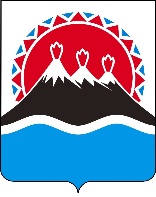 О внесении изменений в приказ Минсельхозпищепрома Камчатского края от 12.03.2014 № 29/52 «Об утверждении порядка предоставления субсидий сельскохозяйственным товаропроизводителям Камчатского края по поддержке отдельных отраслей растениеводства и повышения плодородия почв»Минсельхозпищепром Камчатского края Адрес:_________________________ИНН ____________, лицевой счет _________________ в УФК по Камчатскому краю, КПП ___________Наименование Получателя субсидии_______________________________Адрес:________________________________________________________Тел.:___________________________ИНН __________________________Расчетный счет _________________Наименование банка ____________________________________________БИК __________________________Кор. счет ______________________КПП __________________________Руководитель____________  ______________                                (Ф.И.О.)                        М.П.«_____»____________20____ годаРуководитель_____________   _______________                                           (Ф.И.О.)                           М.П.                           (при наличии)«_____»_____________  20____ годаПриложение № 1 к Соглашению №________от «____»________ 20___ года№ п/п№ п/пНаименование показателяЕд. изм.Ед. изм.Значение показателяГод выполнения показателя11233451.1.Объем внесения средств химизации (минеральных удобрений)тоннтоннМинистерство сельского хозяйства, пищевой и перерабатывающей промышленности Камчатского краяМинистр__________    _________________                    (подпись)              /  Ф.И.О. /                                                      М.П.Министерство сельского хозяйства, пищевой и перерабатывающей промышленности Камчатского краяМинистр__________    _________________                    (подпись)              /  Ф.И.О. /                                                      М.П.Министерство сельского хозяйства, пищевой и перерабатывающей промышленности Камчатского краяМинистр__________    _________________                    (подпись)              /  Ф.И.О. /                                                      М.П.Наименование Получателя:______________________________________Руководитель:_____________       __________________             (подпись)                 /  Ф.И.О. /                                          М.П.          (при наличии)».Наименование Получателя:______________________________________Руководитель:_____________       __________________             (подпись)                 /  Ф.И.О. /                                          М.П.          (при наличии)».Наименование Получателя:______________________________________Руководитель:_____________       __________________             (подпись)                 /  Ф.И.О. /                                          М.П.          (при наличии)».Приложение № 2 к Соглашению №________от «____»________ 20___ года№ п/п№ п/пНаименование показателяНаименование показателяЕд. изм.Значение показателяГод выполнения показателя11223451.1.Объем внесения средств химизации (минеральных удобрений)Объем внесения средств химизации (минеральных удобрений)тоннНаименование Получателя:______________________________________Руководитель:_____________       __________________             (подпись)                 /  Ф.И.О. /                                          М.П.                         (при наличии)».Наименование Получателя:______________________________________Руководитель:_____________       __________________             (подпись)                 /  Ф.И.О. /                                          М.П.                         (при наличии)».Приложение № 3к Порядку предоставления субсидий сельскохозяйственным товаропроизводителям Камчатского края по поддержке отдельных отраслей растениеводства и повышения плодородия почвСредствахимизацииКоличествоКоличествоСтоимость с учетомдоставки, тыс. рублейСтоимость с учетомдоставки, тыс. рублейСтавкасубсидии, %Потребностьв субсидиях,тыс. рублей(гр. 3 х гр. 5)Средствахимизациитоннтонн действ.веществавсегов том числетранспортныерасходыСтавкасубсидии, %Потребностьв субсидиях,тыс. рублей(гр. 3 х гр. 5)123456Итого:Минсельхозпищепром Камчатского края Адрес:_________________________ИНН ____________, лицевой счет _________________ в УФК по Камчатскому краю, КПП ___________Наименование Получателя субсидии_______________________________Адрес:________________________________________________________Тел.:___________________________ИНН __________________________Расчетный счет _________________Наименование банка ____________________________________________БИК __________________________Кор. счет ______________________КПП __________________________Руководитель____________  ______________                                (Ф.И.О.)                        М.П.«_____»____________20____ годаРуководитель_____________   _______________                                           (Ф.И.О.)                           М.П.                           (при наличии)«_____»_____________  20____ годаПриложение № 1 к Соглашению №________от «____»________ 20___ года№ п/п№ п/пНаименование показателяЕд. изм.Ед. изм.Значение показателяГод выполнения показателя11233451.1.Объем посева семян для выращивания однолетних и многолетних трав, зерновых и зернобобовых культуртоннтоннМинистерство сельского хозяйства, пищевой и перерабатывающей промышленности Камчатского краяМинистр__________    _________________                    (подпись)              /  Ф.И.О. /                                                      М.П.Министерство сельского хозяйства, пищевой и перерабатывающей промышленности Камчатского краяМинистр__________    _________________                    (подпись)              /  Ф.И.О. /                                                      М.П.Министерство сельского хозяйства, пищевой и перерабатывающей промышленности Камчатского краяМинистр__________    _________________                    (подпись)              /  Ф.И.О. /                                                      М.П.Наименование Получателя:______________________________________Руководитель:_____________       __________________             (подпись)                 /  Ф.И.О. /                                          М.П.          (при наличии)».Наименование Получателя:______________________________________Руководитель:_____________       __________________             (подпись)                 /  Ф.И.О. /                                          М.П.          (при наличии)».Наименование Получателя:______________________________________Руководитель:_____________       __________________             (подпись)                 /  Ф.И.О. /                                          М.П.          (при наличии)».Приложение № 2 к Соглашению №________от «____»________ 20___ года№ п/п№ п/пНаименование показателяНаименование показателяЕд. изм.Значение показателяГод выполнения показателя11223451.1.Объем посева семян для выращивания однолетних и многолетних трав, зерновых и зернобобовых культурОбъем посева семян для выращивания однолетних и многолетних трав, зерновых и зернобобовых культуртоннНаименование Получателя:______________________________________Руководитель:_____________       __________________             (подпись)                 /  Ф.И.О. /                                          М.П.                         (при наличии)».Наименование Получателя:______________________________________Руководитель:_____________       __________________             (подпись)                 /  Ф.И.О. /                                          М.П.                         (при наличии)».Приложение № 6к Порядку предоставления субсидий сельскохозяйственным товаропроизводителям Камчатского края по поддержке отдельных отраслей растениеводства и повышения плодородия почвСеменасельскохозяйственныхкультурКоличество,тоннСтоимость семян сучетом доставки,тыс. рублейСтоимость семян сучетом доставки,тыс. рублейСтавка субсидии,% Потребностьв субсидиях,тыс. рублей(гр. 3 х гр. 5)СеменасельскохозяйственныхкультурКоличество,тоннвсегов том числетранспортныерасходыСтавка субсидии,% Потребностьв субсидиях,тыс. рублей(гр. 3 х гр. 5)123456Итого:Приложение № 8к Порядку предоставления субсидий сельскохозяйственным товаропроизводителям Камчатского края по поддержке отдельных отраслей растениеводства и повышения плодородия почвНаименование поддержкиПосевная площадь, гаПотребностьв субсидиях изфедерального бюджета,тыс. рублей*Потребностьв субсидиях изкраевого бюджета,тыс. рублей*1234Возмещение части затрат на проведение комплекса агротехнологических работ, повышение уровня экологической безопасности сельскохозяйственного производства, а также на повышение плодородия и качества почв на посевной площади, занятой зерновыми, зернобобовыми и кормовыми сельскохозяйственными культурамиПриложение № 10к Порядку предоставления субсидий сельскохозяйственным товаропроизводителям Камчатского края по поддержке отдельных отраслей растениеводства и повышения плодородия почвНаименование поддержкиПосевная площадь, гаПотребностьв субсидиях изфедерального бюджета,тыс. рублей*Потребностьв субсидиях изкраевого бюджета,тыс. рублей*1234Возмещение части затрат на проведение комплекса агротехнологических работ, обеспечивающих увеличение производства семенного картофеля и овощей открытого грунта, в том числе:-семенного картофеля- овощей открытого грунтаИтого:Приложение № 12к Порядку предоставления субсидий сельскохозяйственным товаропроизводителям Камчатского края по поддержке отдельных отраслей растениеводства и повышения плодородия почвСеменасельскохозяйственныхкультур (категория)Количество,тоннСтоимость семян сучетом доставки,тыс. рублейСтавка субсидии,рублей на 1 тоннуПотребностьв субсидиях,тыс. рублей(гр. 3 х гр. 5)Семенасельскохозяйственныхкультур (категория)Количество,тоннСтоимость семян сучетом доставки,тыс. рублейСтавка субсидии,рублей на 1 тоннуПотребностьв субсидиях,тыс. рублей(гр. 3 х гр. 5)12346Итого: